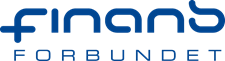 ROLLEBESKRIVELSE TILLITSVALGT I FINANSFORBUNDETTillitsvalgtes navn:				NavnTillitsvalgtes rolle: 				Hovedtillitsvalgt/tillitsvalgtTillitsutvalgets sammensetning:		Roller/navnAnsvar og arbeidsoppgaver:bidra med veiledning av medlemmer verve nye medlemmer og ivareta de eksisterende være et bindeledd mellom ledelse, andre tillitsvalgte og medlemmergi medlemmer informasjon om relevante saker i bedriften der tillitsvalgte er involvert, oppnådde resultater etc.være oppdatert på Finansforbundets tilbud til medlemmer og tillitsvalgtevære oppdatert på Finansforbundets politiske virksomhet og bidra til gjennomføring av dennegi tilbakemelding til Finansforbundet sentralt om endringer og viktige saker som påvirker medlemmeneutvikle og forbedre rettighetene gjennom lokale tariffavtaleforhandlinger og gjennom drøftinger med ledelsen på områder som ikke reguleres av lokale avtalerPrioriterte oppgaver i perioden:Konkretiseres i den enkelte bedrift og ses i sammenheng med Finansforbundets politiske program og prioriteringer.Myndighet og fullmakter i rollen:Forhandlingsrett ved lokale tariffavtaleforhandlinger (eventuelt pensjon/lønn)Drøftingsrett ved omstilling, pensjon og andre endringer som berører ansettelsesforholdetMedlemmenes representant overfor ledelsen i ulike sammenhenger
Hovedtillitsvalgte utøver overordnet ledelse og fordeling av oppgaver mellom tillitsvalgte. I Finans Norge-området kan hovedtillitsvalgte innstille på lønnsopprykk for tillitsvalgte.